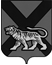 ТЕРРИТОРИАЛЬНАЯ ИЗБИРАТЕЛЬНАЯ КОМИССИЯ ГОРОДА  ДАЛЬНЕГОРСКАР Е Ш Е Н И Е14 августа  2017 г.                              г. Дальнегорск                          № 367/55О регистрации доверенного лица кандидата Проскурякова С.А.	Рассмотрев представленные в территориальную избирательную комиссию города Дальнегорска  документы для регистрации доверенных лиц кандидата Проскурякова Сергея Александровича, выдвинутого по одномандатному избирательному округу № 9 на выборах депутатов Думы Дальнегорского городского округа, в соответствии с  пунктом 8 статьи 28, пунктом 2 статьи 54 Избирательного кодекса Приморского края, территориальная избирательная комиссия города ДальнегорскаРЕШИЛА:Зарегистрировать доверенным лицом кандидата Проскурякова С. А.Машканцева Валерия Григорьевича	2. Выдать зарегистрированному доверенному лицу удостоверения установленного образца.Председатель комиссии			                                     С. Н. ЗарецкаяСекретарь комиссии                                                                      О.Д.Деремешко                                      